	ПРОЕКТ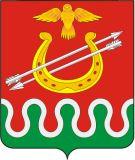 Администрация Боготольского районаКрасноярского краяПОСТАНОВЛЕНИЕг. Боготол«       »            2020 года							№         - п	Об утверждении Правил организации транспортного обслуживания населения в муниципальном образовании Боготольский район Красноярского краяВ целях обеспечения безопасности пассажирских перевозок, повышения культуры и качества обслуживания пассажиров, упорядочения процесса регулирования отношений в сфере организации транспортного обслуживания населения, на основании Федерального закона от 06.10.2003 № 131-ФЗ «Об общих принципах организации местного самоуправления в Российской Федерации», Федерального закона от 08.11.2007 № 259-ФЗ «Устав автомобильного транспорта и городского наземного электрического транспорта», Федерального Закона от 13.07.2015 № 220-ФЗ «Об организации регулярных перевозок пассажиров и багажа автомобильным транспортом и городским наземным электрическим транспортом в Российской Федерации и о внесении изменений в отдельные законодательные акты Российской Федерации», Закона Красноярского края от 16.03.2017 № 3-502 «Об организации транспортного обслуживания населения в Красноярском крае», Закона Красноярского края от 19.12.2017 № 4-1274 «О наделении органов местного самоуправления муниципальных районов края отдельными государственными полномочиями по организации регулярных перевозок пассажиров и багажа автомобильным транспортом по межмуниципальным маршрутам регулярных перевозок», руководствуясь ст. 18 Устава Боготольского района Красноярского края,ПОСТАНОВЛЯЮ:	1. Утвердить Правила организации транспортного обслуживания населения в муниципальном образовании Боготольский район Красноярского края согласно приложению.2. Контроль над исполнением постановления возложить на заместителя главы района по финансово – экономическим вопросам Бакуневич Н.В.3. Постановление опубликовать в периодическом печатном издании «Официальный вестник Боготольского района» и разместить на официальном сайте Боготольского района в сети Интернет www.bogotol-r.ru.4. Постановление вступает в силу после его официального опубликования.Глава Боготольского района                                                    В.А. ДубовиковПриложение  к проекту постановления администрации Боготольского районаот  «      «               2020 №         -пПравила организации транспортного обслуживания населения в муниципальном образовании Боготольский район Красноярского края1. Общие положения1.1. Настоящие Правила организации транспортного обслуживания населения в муниципальном образовании Боготольский район Красноярского края (далее - Правила) регулируют отношения, связанные с созданием условий для предоставления транспортных услуг населению, а также организацией транспортного обслуживания населения в границах муниципального образования Боготольский муниципальный район Красноярского края (далее – Боготольский район).1.2. Понятия, используемые в настоящих Правилах:организация транспортного обслуживания населения в границах Боготольского района (организация пассажирских перевозок) - комплекс организационно-правовых, организационно-технических мероприятий и распорядительных действий по управлению и контролю за процессом организации и осуществления пассажирских перевозок;уполномоченный орган – администрация Боготольского района, наделенная полномочиями в сфере организации транспортного обслуживания и обеспечения безопасности дорожного движения на маршрутах регулярных пассажирских перевозок;регулярные пассажирские перевозки - перевозки с посадкой и высадкой пассажиров только в установленных остановочных пунктах по маршруту регулярных перевозок;пассажир - лицо, имеющее проездной документ установленной формы или заключившее в иной предусмотренной законодательством форме договор перевозки пассажиров;перевозчик - юридическое лицо, индивидуальный предприниматель, принявшие на себя по договору перевозки пассажира обязанность перевезти пассажира и доставить багаж в пункт назначения;межмуниципальный маршрут - маршрут регулярных перевозок автомобильным транспортом (далее также - маршрут), в границах одного муниципального района и одного городского округа одного субъекта Российской Федерации;реестр маршрутов регулярных перевозок (далее - реестр маршрутов) - документ, содержащий сведения о регистрации маршрутов регулярных перевозок;схема маршрута - изображение пути следования подвижного состава с указанием начального, промежуточных и конечного пунктов маршрута;транспортные средства - автобусы, предназначенные для перевозки пассажиров;перевозка пассажира (далее также - пассажирская перевозка, перевозка) - доставка пассажира из пункта отправления в пункт назначения с использованием транспортных средств на основании договора перевозки, предусмотренного гражданским законодательством Российской Федерации;остановочный пункт - место остановки транспортных средств по маршруту регулярных перевозок, оборудованное для посадки, высадки пассажиров и ожидания транспортных средств;маршрут с небольшой интенсивностью пассажирских потоков - маршрут регулярных перевозок автомобильным транспортом, на котором количество перевезенных пассажиров, в расчете на один километр пробега, менее количества принятого при расчете экономически обоснованного тарифа для транспортных средств каждой группы вместимости.Иные понятия применяются соответственно в значениях, указанных в Федеральном законе от 13.07.2015 N 220-ФЗ "Об организации регулярных перевозок пассажиров и багажа автомобильным транспортом и городским наземным электрическим транспортом в Российской Федерации и о внесении изменений в отдельные законодательные акты Российской Федерации", Федеральном законе от 08.11.2007 N 259-ФЗ "Устав автомобильного транспорта и городского наземного электрического транспорта", Постановлении Правительства Российской Федерации от 14.02.2009 N 112 "Об утверждении Правил перевозок пассажиров и багажа автомобильным транспортом и городским наземным электрическим транспортом1.3. К перевозке пассажиров допускаются:- юридические лица независимо от организационно-правовой формы собственности, если данный вид деятельности предусмотрен учредительными документами, а также при наличии лицензии на перевозку пассажиров автобусами;- физические лица, осуществляющие предпринимательскую деятельность без образования юридического лица, получившие в установленном порядке лицензию на перевозку пассажиров автобусами.1.4.Пассажирские перевозки на регулярных маршрутах могут осуществляться транспортными средствами отечественного и зарубежного производства.1.5. Транспортные средства, предлагаемые для организованной перевозки пассажиров, в соответствии с условиями настоящего Положения:- должны быть технически исправными, зарегистрированными в органах Государственной инспекции по безопасности дорожного движения, пройти в установленном порядке государственный технический осмотр и иметь лицензионную карточку,- должны соответствовать виду выполняемых перевозок в соответствии с ГОСТ 27815-88;- должны имеет левостороннее расположение рулевого управления и обеспечивать удобную посадку и высадку пассажиров;- должны иметь исправный отопительный агрегат в салоне, соответствующей технической документации на транспортное средство.- оборудовать транспортные средства навигационной спутниковой системой российского производства, указателями маршрута или информационным электронным табло.Не допускается организованная перевозка пассажиров в транспортных средствах:- двери салона которых расположены с левой стороны кузова;- изменения в конструкцию которых внесены без разрешения соответствующего органа ГИБДД.1.6. Маршруты должны обеспечивать транспортную доступность населения до населенных пунктов района, промышленных предприятий, и организаций культурно-бытового и спортивно-оздоровительного назначения, вокзалов, станций.1.7. Остановочные пункты маршрутов размещаются и оборудуются в соответствии с действующими нормативными правовыми актами исходя из условий обеспечения безопасности дорожного движения, пешеходной доступности и максимального удобства для пассажиров.1.8. Открытие, изменение и закрытие маршрутов регулярных перевозок удостоверяется внесением сведений о маршруте в реестр маршрутов регулярных перевозок.2. Основные принципы организации и осуществления транспортного обслуживания населения2.1. Основными принципами организации и осуществления транспортного обслуживания населения являются:- гарантированность предоставления услуг пассажирского транспорта;- безопасность при выполнении пассажирских перевозок;- доступность транспортных услуг для населения;- качество транспортного обслуживания населения;- равенство условий доступа перевозчиков на рынок транспортных услуг населению.3. Функции уполномоченного органа3.1. Уполномоченный орган:1) определяет потребность населения Боготольского района в услугах пассажирского транспорта;2) принимает и рассматривает заявления об установлении (изменении, отмене) межмуниципальных маршрутов регулярных перевозок по регулируемым и нерегулируемым тарифам в пригородном и междугороднем сообщении;3) принимает решения об установлении (изменении, отмене) или об отказе в установлении (изменении, отмене) межмуниципальных маршрутов регулярных перевозок по итогам рассмотрения заявления или по собственной инициативе, включая:проведение обследования технического состояния улиц, автомобильных дорог, по которым проходят либо предлагается установить (изменить) межмуниципальные маршруты регулярных перевозок, защитных и искусственных дорожных сооружений, элементов обустройства автомобильных дорог;проведение дополнительного обследования пассажиропотока;привлечение экспертов для дачи заключений;осуществление проверки представленных инициатором установления (изменения, отмены) межмуниципальных маршрутов регулярных перевозок сведений путем направления запросов в органы государственной власти края и органы местного самоуправления, уполномоченные организации в порядке, установленном законодательством;присвоение порядкового номера установленным межмуниципальным маршрутам регулярных перевозок;утверждение паспорта межмуниципального маршрута регулярных перевозок;уведомление инициатора установления (изменения, отмены) межмуниципальных маршрутов регулярных перевозок о принятом решении об установлении (изменении, отмене) или об отказе в установлении (изменении, отмене) межмуниципальных маршрутов регулярных перевозок;4) уведомляет юридическое лицо, индивидуального предпринимателя, осуществляющих перевозки по соответствующим маршрутам, о принятии решения об отмене межмуниципальных маршрутов регулярных перевозок;5) принимает заявления юридических лиц и индивидуальных предпринимателей, осуществляющих перевозки пассажиров автомобильным транспортом по межмуниципальным маршрутам регулярных перевозок, о включении маршрута в программу пассажирских перевозок автомобильным транспортом, субсидируемых из краевого бюджета, и представление их в уполномоченный орган исполнительной власти края в области организации транспортного обслуживания населения;6) рассматривает обращения граждан по вопросам работы пассажирского транспорта межмуниципальных маршрутов, принимает по ним соответствующие меры;7) оповещает население об установлении (изменении, отмене) межмуниципальных маршрутов регулярных перевозок путем размещения информации на официальном сайте Боготольского района в сети Интернет;	8) заключает контракты на выполнение работ, связанных с осуществлением регулярных перевозок на межмуниципальных маршрутах по регулируемым тарифам в порядке, установленном законодательством Российской Федерации о контрактной системе в сфере закупок товаров, работ, услуг для обеспечения государственных и муниципальных нужд, с учетом положений Федерального закона от 05.04.2013 № 44-ФЗ «О контрактной системе в сфере закупок товаров, работ,услуг для обеспечения государственных и муниципальных нужд»;9) проводит открытый конкурс на право осуществления регулярных перевозок по межмуниципальным маршрутам по нерегулируемым тарифам (далее - открытый конкурс) в соответствии с законодательством Российской Федерации и Красноярского края;10) предоставляет субсидии юридическим лицам (за исключением государственных и муниципальных учреждений) и индивидуальным предпринимателям на возмещение недополученных доходов и (или) финансовое обеспечение (возмещение) затрат, возникающих в связи с регулярными перевозками пассажиров автомобильным транспортом на межмуниципальных маршрутах регулярных перевозок с небольшой интенсивностью пассажиропотока (далее - субсидии) в соответствии с требованиями Закона края от 17 ноября 2015 года N 9-3900 "О субсидиях юридическим лицам и индивидуальным предпринимателям, осуществляющим перевозки пассажиров различными видами транспорта" и постановлений Правительства Красноярского края, регулирующих порядок предоставления субсидий, включая:прием заявлений и документов на получение субсидий;определение получателей субсидий;перечисление субсидий;расчет размера субсидий по нормативам субсидирования, определенным в порядке, установленном Правительством Красноярского края, по каждому межмуниципальному маршруту регулярных перевозок. Нормативы субсидирования утверждаются Правительством Красноярского края;принятие решений о предоставлении субсидий и решений об отказе в их предоставлении;осуществление контроля за соблюдением условий предоставления субсидий;принятие мер по возврату субсидий в случае нарушения условий их предоставления;11) выполняет функции заказчика регулярных перевозок по межмуниципальным маршрутам по регулируемым тарифам;12) принимает решения о временном прекращении движения транспортных средств по маршрутам в случае их несоответствия требованиям безопасности дорожного движения;13) устанавливает количество, категорию, класс и вместимость транспортных средств на каждом маршруте исходя из интенсивности пассажиропотока, пропускной способности объектов транспортной инфраструктуры, экологических норм;14) привлекает перевозчиков, действующих на территории Боготольского района, для осуществления пассажирских перевозок по маршрутам в установленном порядке;15) осуществляет централизованный контроль за движением подвижного состава, контроль за его работой на маршрутах, учет и анализ выполненных объемов перевозок;16) координирует работу перевозчиков на маршрутах;17) согласовывает расписания, разработанные перевозчиками в соответствии с требованиями нормативных правовых актов в сфере пассажирских перевозок, режимы работы маршрута;18) осуществляет контроль за выполнением условий контракта или свидетельства об осуществлении перевозок по межмуниципальным маршрутам регулярных перевозок в пределах переданных полномочий;19) ведет реестр межмуниципальных маршрутов регулярных перевозок в соответствии с законодательством Российской Федерации и Красноярского края;20) рассматривает и анализирует обращения граждан и юридических лиц по вопросам, связанным с организацией регулярных перевозок населения по межмуниципальным маршрутам регулярных перевозок.21) выполняет иные полномочия, установленные нормативными правовыми актами Российской Федерации, Красноярского края и органов местного самоуправления Боготольского района, в рамках организации транспортного обслуживания населения Боготольского района.4. Права и обязанности перевозчиков4.1. Перевозчики обязаны обеспечивать выполнение перевозок пассажиров в соответствии с нормативными требованиями правовых актов Российской Федерации, Красноярского края и Боготольского района, условиями заключенных договоров, контрактов, соглашений.4.2. Перевозчики несут ответственность, как за свои собственные действия, так и за действия своих работников и других юридических и физических лиц, к услугам которых они прибегают для осуществления перевозок пассажиров, когда эти лица действуют в рамках возложенных на них в связи с данными перевозками обязанностей.4.3. Перевозчики пассажиров обязаны:4.3.1. получить лицензию на право осуществления перевозок пассажиров, строго соблюдать лицензионные условия;4.3.2. организовать безопасную перевозку пассажиров в соответствии с расписанием движения подвижного состава на маршруте, обеспечив высокую культуру обслуживания пассажиров;4.3.3. согласовать с организатором пассажирских перевозок маршрут, график и расписание движения транспортных средств;4.3.4. обеспечить наличие подвижного состава, трудовых, материальных и организационных ресурсов в объеме, достаточном для гарантированного выполнения расписания движения на обслуживаемом маршруте;4.3.5. обеспечить условия для стоянки, ремонта, технического обслуживания и контроля подвижного состава;4.3.6. обеспечить регулярное проведение предрейсовых и послерейсовых медицинских осмотров водителей;4.3.7. обеспечить выпуск и работу на маршруте подвижного состава, соответствующего техническим, санитарным, экологическим нормам и требованиям;4.3.8. соблюдать нормы предельной вместимости транспортных средств, указанные в технических характеристиках транспортных средств;4.3.9. обеспечить соблюдение установленных нормативов и объемов технического обслуживания и ремонта транспортного средства с регистрацией в установленном порядке проведенных технических обслуживании и ремонтов;4.3.10. обеспечить диспетчерское сопровождение выполняемых рейсов (управление, учет, контроль) на маршруте, контроль за соблюдением водителями требований по безопасной перевозке пассажиров;4.3.11. организовать работу диспетчерских служб, обеспеченных нормативно-правовой и нормативно-технической документацией, которые обязаны представлять организатору пассажирских перевозок информацию по осуществлению пассажирских перевозок по маршрутам;4.3.12. обеспечить выполнение водителями, осуществляющими пассажирские перевозки по маршрутам, указаний работников своих диспетчерских служб и диспетчерской службы организатора перевозок;4.3.13. обеспечить выполнение требований законодательства к качеству предоставляемых услуг по перевозке и обслуживанию пассажиров, соблюдению прав и законных интересов пассажиров, в том числе по реализации льгот на проезд в транспорте общего пользования;4.3.14. представлять организатору перевозок информацию и документы, необходимые для осуществления контроля за соблюдением законодательства в сфере пассажирского транспорта;4.3.15. обеспечить беспрепятственный допуск представителей органов управления и контроля на объекты, используемые для осуществления пассажирских перевозок;4.3.16. выполнять предписания и требования контролирующих органов в сроки, установленные законодательством;4.3.17. принимать и в установленные сроки рассматривать жалобы;4.3.18. предоставлять пассажирам информацию о работе подвижного состава на маршрутах и изменениях маршрутов, в том числе визуальную, в соответствии с правилами оформления подвижного состава, утвержденными организатором пассажирских перевозок;4.3.19. обеспечить наличие у водителей транспортных средств:лицензионной карточки;путевого листа;схемы маршрута с указанием опасных участков;графика и расписания движения транспортного средства, согласованного с организатором пассажирских перевозок;документа, подтверждающего согласование маршрута с организатором пассажирских перевозок.Наименование перевозчика (наименование юридического лица или фамилии, имени, отчества индивидуального предпринимателя), указанное в документе, подтверждающем согласование маршрута, и в расписании, должно совпадать с наименованием перевозчика в лицензионной карточке и графике движения транспортного средства;4.3.20. обеспечить наличие у водителей или кондукторов билетов установленных форм;4.3.21. обеспечить технические возможности для передачи экипажами транспортных средств в салоны звуковой информации, предусмотренной настоящими Правилами;4.3.22. обеспечить соответствие подвижного состава требованиям по безопасности перевозки пассажиров. Транспортные средства, используемые для перевозки пассажиров, должны:4.3.23. соответствовать категории и классу, предусмотренным государственными стандартами, и пассажировместимости, установленной организатором пассажирских перевозок;4.3.24. быть технически исправными, прошедшими государственную регистрацию, пройти в установленном порядке государственный технический осмотр;4.3.25. обеспечивать работоспособность систем, поддерживающих необходимую температуру, состав воздуха и уровень шума в кабине водителя и пассажирском салоне;4.3.26. иметь правосторонние двери, обеспечивающие безопасную посадку и высадку пассажиров;4.3.27. быть оборудованы приборами системы по управлению и контролю за движением транспортных средств.4.3.28. информировать пассажиров о владельце лицензии, номерах телефонов контролирующих органов и выполнять иные обязанности, предусмотренные законодательством.4.3.29. осуществлять звуковое дублирование обязательной зрительной информации для незрячих и слабовидящих граждан.4.3.30. обеспечить беспрепятственный допуск собаки-проводника на объекты транспортной инфраструктуры Боготольского района, посещаемые инвалидами по зрению, а также на транспортные средства.4.4. Перевозчик не вправе без уведомления заказчика (организатора) перевозок отменить назначенные на маршруте рейсы или изменить расписание, за исключением случаев, когда выполнение рейсов по расписанию невозможно при возникновении не зависящих от перевозчика помех по неблагоприятным дорожным или погодно-климатическим условиям, угрожающим безопасности движения или безопасности перевозки пассажиров.О предстоящем плановом изменении или прекращении движения на маршруте перевозчик обязан уведомить пассажиров и заказчика (организатора) перевозок. Уведомление заказчика (организатора) перевозок производится в письменном виде, пассажиров - путем публикации в средствах массовой информации в сроки, согласуемые с заказчиком (организатором) перевозок.4.5. Перевозчики имеют право:- принимать участие в конкурсах на осуществление пассажирских перевозок;- требовать и получать у организаторов перевозок необходимую документацию по обслуживаемым маршрутам для надлежащей и эффективной организации перевозок пассажиров;- требовать и своевременно получать оплату транспортных услуг заказчиками перевозок, соблюдения установленных правил использования транспортных средств.5. Финансовое обеспечение мер муниципального регулирования в сфере организации транспортного обслуживания.5.1. Оплата услуг перевозчика пассажиров осуществляется в соответствии с условиями, определениями в Порядке и условиях предоставления и возврата субсидий юридическим лицам (за исключением государственных и муниципальных учреждений) и индивидуальным предпринимателям в целях возмещения недополученных доходов и (или) финансового обеспечения (возмещения) затрат, возникающих в связи с регулярными перевозками пассажиров автомобильным транспортом по маршрутам с небольшой интенсивностью пассажиропотока на территории Боготольского района, утвержденного постановлением администрации Боготольского района от 18.08.2017 № 382-п.5.2 Субсидии предоставляются на безвозмездной основе для возмещения недополученных доходов и (или) финансового обеспечения (возмещения) затрат перевозчиками.Порядок предоставления из бюджета Боготольского района организациям автомобильного транспорта субсидий определяется отдельным нормативным актом уполномоченного органа.6. Контроль за соблюдением настоящих правил6.1. Контроль за соблюдением настоящих Правил, осуществляет администрация Боготольского района. Контроль за работой транспортных средств на маршрутах осуществляется путем проведения проверок исполнения перевозчиками условий муниципальных контрактов об организации и осуществлении перевозок пассажиров, соблюдения расписания движения транспортных средств по маршрутам. Контролирующим органом по расходованию бюджетных средств является администрация Боготольского района, орган муниципального финансового контроля.6.2. Обо всех выявленных в ходе проверки нарушениях лицо, осуществляющее проверку, производит отметку в путевом листе с указанием места и времени проведения проверки. В случае выявления нарушений настоящих Правил лицо, осуществляющее проверку, составляет соответствующий акт и (или) в соответствии с полномочиями, установленными законодательством, протокол об административном нарушении.